Sustainability Excellence Awards 2020Application FormThank you for your interest in the AAM Environment and Climate Sustainability Excellence Awards.  These awards were created to recognize innovative efforts towards improving environmental sustainability in museums and their communities.  Please contact environmentandclimate@aam-us.org with any questions. Museum InformationApplication Submitter Contact InformationMuseum Size☐ 	Small Museum Less than $1 million annual operating budget OR less than 10,000 square feet in facilities.☐	Large Museum Greater than $1 million annual operating budget OR greater than 10,000 square feet in facilities.Museum Type (type an “x” next to all that apply)__ Aquarium__ Anthropology__ Arboretum/Botanic Garden__ Art __ Children’s__ Culturally Specific__ Hall of Fame__ Historic House__ Historic Site__ History__ Historical Society__ Military/Battlefield__ Nature Center__ Natural History__ Planetarium__ Presidential Library    __ Science/Technology__ Sculpture Garden__ Transportation__ Visitor Center__ Zoo__ Other _____________________Submission Category__ FacilitiesA change to the facility through construction/renovation demonstrating an innovative approach to achieving significant sustainability goals. It may include facility, site, or operations leading to enhancement in one or more below areas: Indoor air, Waste, Materials, Transportation, Health, and Energy.Recommended (Optional) for Facilities categoryEnergy Star Portfolio Manager (ESPM) Property ID # _____________________________,__ ExhibitionsAn exhibition design demonstrating an innovative approach to achieving significant sustainability goals. It may include materials selection, significant recycling, significant energy reduction, etc.__ ProgrammingA standalone program, or a program supporting a new facility project or exhibition, which presents an innovative approach to engaging the public on topics of sustainability. These may include community-based initiatives to improve sustainability or specific programs directed within the museum for the larger public.Sustainability Excellence Awards 2020Application InstructionsSubmission RequirementsApplications should include a narrative and any applicable photos, charts, graphs, and references.  The narrative and all applicable images and supporting materials should be saved as a PDF document with a total no more than 10 pages. The narrative should address the following topics:1. Description	Describe in detail the project/program you are submitting for this award. Include pictures, designs, or examples of program materials if you wish.  In your narrative, be sure to address the following questions:  How and why did the project/program come about?What obstacles were overcome in implementing the project/program?How did environmental sustainability figure into project/program planning?If your project pursued a sustainability rating system (LEED, Living Building, Well, SEED, etc), what level did it achieve and what strategies were implemented?2. Objectives	List the project/program's environmental sustainability objectives.  Describe how they were established, if they changed during project/program development, and if they were achieved.3. Outcomes	Describe the outcomes of the project/program.  Describe how the project could serve as a good model for other projects/programs.  Evaluate the significance of the project/program's impact on environmental sustainability.  Include relevant metrics such as energy/water performance, materials use, and other data if relevant.4. Team		List the people and firms involved in the project, and their roles.Deadline & FeeSubmit your PDF and a completed 2-page application form (the first two pages of this document) by email to environmentandclimate@aam-us.org.  Submissions must be received by March 6, 2020 at midnight Eastern Time. The application fee is $50 for non-members and $35 for AAM members. To pay, mail a check payable to “American Alliance of Museums” to:American Alliance of Museums P.O. Box 741970Atlanta, GA 30374-1970Be sure to write “2020 Sustainability Excellence Award” in the memo line of your check.Late submissions will not be considered.Selection CriteriaWinners will be selected by a panel of experts, according to the following criteria:Winners will be notified the last week of March. Winning teams will be asked to prepare and present images and slides of their submission at the Environment and Climate Network’s Sustainability Excellence Awards luncheon during the 2020 Annual Meeting in San Francisco. AAM supports the use of Energy Star Portfolio Manager (ESPM). Nearly 30 municipalities around the country have a mandate for buildings of a certain size to benchmark through ESPM on an annual basis. The Environment and Climate committee strongly recommends museums to include their energy performance from ESPM (EUI).  Visit the ESPM website, and see Appendix 1 for details.Submission ChecklistTo ensure your application is complete and submitted, please check the following:   	Pay application fee by sending a check to: P.O. Box 741970 Atlanta, GA 30374-1970	Checks should be made payable to The American Alliance of Museums and have “2020 Sustainability Excellence Awards” in the memo line. 	Complete and email application form (the first two pages of this document) and optional Energy Star Portfolio Manager # and screenshots (Appendix) to environmentandclimate@aam-us.org 	Complete and email 10-page narrative PDF (including images) to environmentandclimate@aam-us.orgAppendix 1Note:Confirm energy data is available on a regular basis.  Ensure data input is complete with fuel types (i.e. gas, electric, steam, fuel oil) on Energy Star Portfolio Manager (ESPM).Go to “Summary” tab on ESPM, take a screen shot of the EUI table and submit.  (See Sample screen shot 1 below)Go to “Energy” Tab, take a screen shot of the utility graph and submit.  (See Sample screen shot 2 below).ESPM submission is confidential and will not be any part of publications.  If you have questions about using ESPM, submit them to the Help desk on ESPM.  If you have other questions about ESPM, please email Angela Moore amoore@mohistory.org   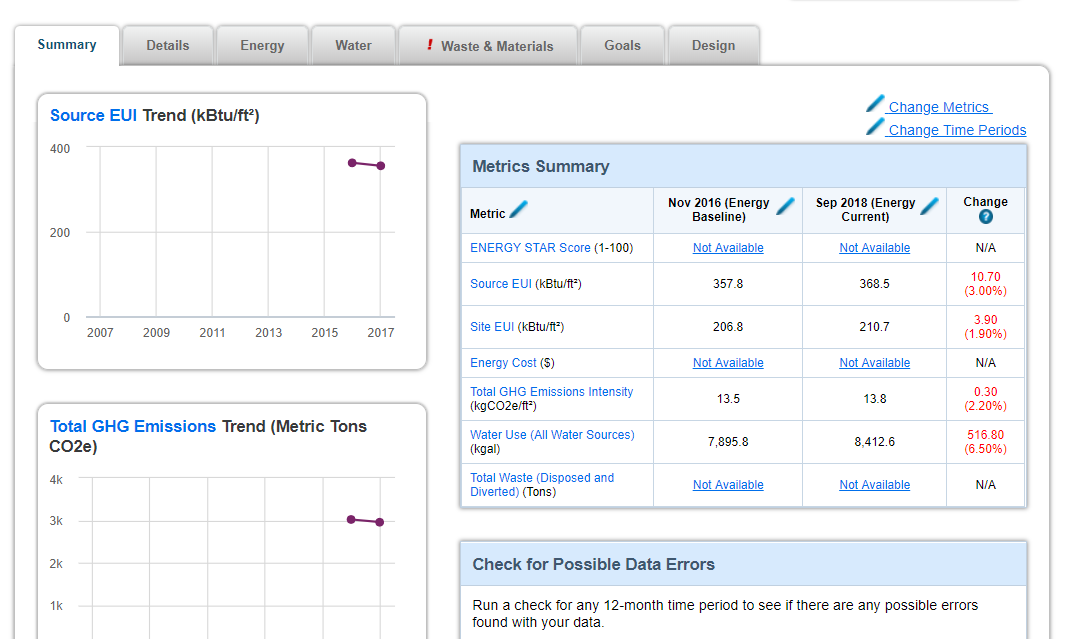 Sample screen shot 1: Submit Summary EUI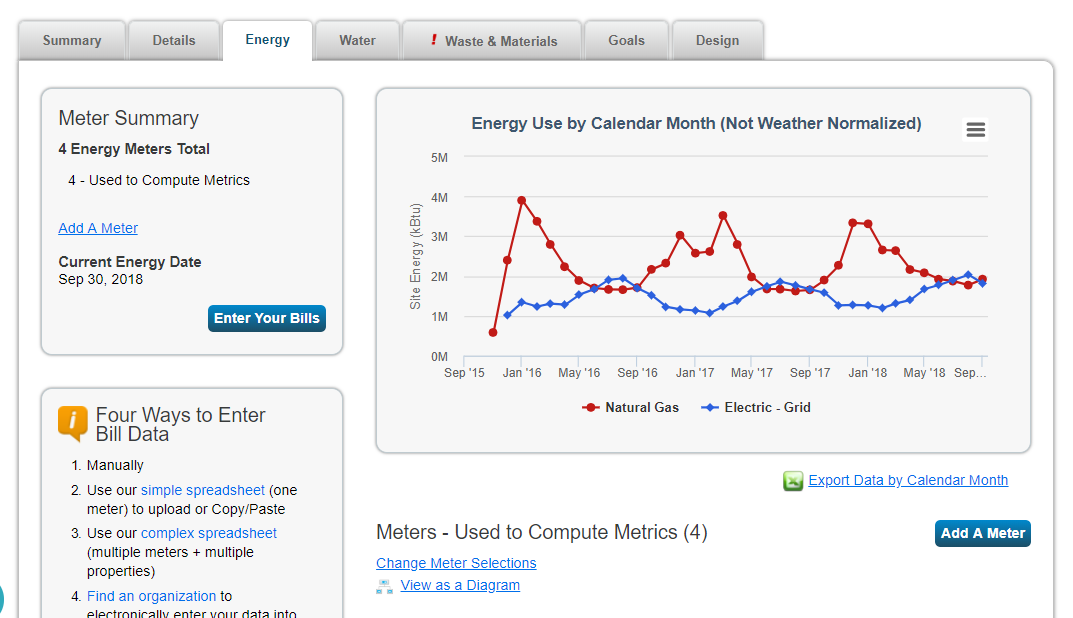 Sample screen shot 2: Submit Energy ChartMuseum NameMuseum PhoneAddress 1Museum WebsiteAddress 2Museum AAM Membership TypeCity, State   ZipMuseum AAM Membership #Submitter NameTitleOrganization (if different than Museum)Submitter PhoneAddress 1 (if different than Museum)Submitter Website (if different than Museum)Address 2 (if different than Museum) Submitter AAM Membership TypeCity + State + Zip (if different than Museum) Submitter AAM Membership #Date Application Fee Mailed to  AAM P.O. Box Payer’s Name on Application Fee Check  (if different than Submitter)1. Has the project/program set ambitious but realistic goals in relation to available resources?20%2. Have the project/program's goals and outcomes been clearly documented?20%3. Will the project/program serve as a good example for other institutions?20%4. Has the project/program had a significant impact on environmental sustainability?40%e.g. Were the savings in energy, materials, water, etc. worthy of the efforts (and cost) expended?Has the project improved the natural environment and taken action to lessen the impacts of climate change?Has the project changed visitor or staff behavior for the better?